Številka: 900-38/2014-5Datum:  14. 2. 2014	Z A P I S N I K5. izredne seje Sveta Četrtne skupnosti Rožnik MOL, ki je bila v sredo, 12. 2. 2014, ob 17. uri v prostorih Službe za lokalno samoupravo, MU, MOL, Viška cesta 38 v Ljubljani.Sejo je na podlagi 58. člena Statuta Mestne občine Ljubljana sklicala in vodila podpredsednica Sveta Četrtne skupnosti Rožnik, MOL, Živa Vidmar (v nadaljevanju: predsedujoča).NAVZOČI ČLANI SVETA: Dušan Fatur, Borut Knez, Daniel Kušer, Saša Novak, Tomaž Šemrov, Vesna Škerl, Živa Vidmar in Jožica Vrhunc.ODSOTNI ČLANI SVETA: Tatjana Burnik, Gregor Ciglar, Tomaž Čučnik, Anton Franc Gunde, Ana Iskra, Rastko Korošec. OSTALI NAVZOČI: Mojca Kalan Šabec, Mojca Gros (Šabec Kalan Šabec – Arhitekti), Sintija Hafner Petrovski – OUP, MOL, MU, David Vidrih, Jože Vidrih – predstavnika investitorja Givo, Stanko Živič, Mateja Volč, Peter Pavel Jaklič – občani, Špela Šivavec in Mojca Mak, javni uslužbenki SLS, MU, MOL.Na začetku seje je predsedujoča ugotovila, da je od 15 članov sveta prisotnih 8 članov, kar pomeni, da je bil svet sklepčen in je lahko začel z delom. Seja se ni snemala.Javna obravnava dopolnjenega osnutka Odloka o občinskem prostorskem načrtu 80 Grad Bokalce;AD 1JAVNA OBRAVNAVA DOPOLNJENEGA OSNUTKA ODLOKA O OBČINSKEM PROSTORSKEM NAČRTU 80 GRAD BOKALCEPredsedujoča Živa Vidmar je pozdravila vse navzoče in predala besedo Sintiji Hafner Petrovski – OUP, MU, MOL, ki je uvodoma povedala, da smo se zbrali na javni obravnavi dopolnjenega osnutka odloka o občinskem prostorskem načrtu 80 Grad Bokalci, ki poteka od 27. 1. do 27. 2. 2014. Pripombe se lahko podajo na Četrtno skupnost Rožnik, ki jih bo kasneje posredovala OUP, MU, MOL, lahko se jih odda direktno na Oddelku za urejanje prostora ali pa po elektronski pošti; urbanizem@ljubljana.si s pripisom OPPN Grad Bokalce. Pripombe oddelek za urbanizem, sprejema do konca javne razgrnitve.Besedo je predala Mojci Kalan Šabec (odgovorni vodja izdelave OPPN), ki je predstavila dopolnjen osnutek odloka o občinskem prostorskem načrtu 80 Grad Bokalce. Nato je dobil besedo gospod Fatur, ki je v svoji razpravi označil predlagani dopolnjeni osnutek kot sprejemljiv in domiseln ob pripombah, ki jih podaja. Poseg v zeleno površino za gradom za se mu zdi nepotreben in ob ostalih še nepozidanih površinah v Ljubljani preuranjen. Glede na to, da je gradivo (osnutek odloka) potrdil Mestni svet z 21 glasovi za in 5 proti, tega posega ne bo problematiziral. Dušan Fatur se je predelil za pripombe, za katere misli, da jih mora Četrtna skupnost Rožnik sprejeti:Cestno prometna zasnova mora zajeti območje od krožišča na Bokalcah vsaj do mostu čez Gradaščico. Rekonstruirana Cesta na Bokalce od krožišča na Bokalcah do priključka na Cesto na Vrhovce mora obsegati tudi osek, ki poteka ob že zgrajenih hišah pred stikom s Cesto Grič (danes je to razširjen in asfaltiran kolovoz). Izvedena mora biti v enakih cestnih parametrih kot bo dostopna cesta do novega naselja Bokalce vzdolž grajskega hriba.Iz priloženega projekta je razvidna celovita rešitev odvodnjavanja novega naselja. Izdelana pa mora biti vodnogospodarska rešitev in pridobljena potrebna soglasja. Z upoštevanjem dejstev, da bo današnji travnik in le majhna makadamska površina imela zelo velik odtočni količnik, ko bo območje poseljeno (strehe in tlaki) ob velikih količinah vodnih mas, ki jih predvidena rešitev odvoda vode v graben ob avtocesti ne bo mogla absorbirati. Verjetno bo vodnogospodarska rešitev zahtevala izgradnjo zadrževalnikov (enega ali več), kar pa bo vplivalo na koncept zazidave. Tega projektant ne more spregledati. Nujno je k projektu povabiti ing. Fazarinca, zaradi presoje poplavne ogroženosti, v kolikor bo ostal jarek ob avtocesti (pozor na razširitev podhoda na Cesti na Vrhovce, na ev. razširitev avtoceste in na novo cesto krožišče – Cesta Dolomitskega odreda). Glede na svoje dolgoletno poznavanje načinov zavlačevanja in neizgradnje sprejetih obvez ob izgradnji večjih kompleksov, se spominja več primerov, ko je bil en del nekega projekta glede na zasnovo zgrajen, drugi del, ki pa ni bil v interesu investitorja, je bil časovno odmaknjen in vključen v 40-letno »pozabo«, zato je stavek v priloženem gradivu, ki se glasi: »Območje se lahko gradi v več fazah, a to tako, da se lahko faza 1 (stanovanja) in faza 3 (grad) izvêdeta časovno neodvisno v poljubnem zaporedju« (elaborat, tč. 6. Etapnost izvedbe prostorske ureditve, stran 96, etapnost), nesprejemljiv in se mora nadomestiti: »Izgradnja stanovanjskih objektov in varovanih stanovanj je dopustna samo ob sočasni in hkratni obnovi propadajočega gradu ter njegove najbližje okolice«.Investitor naj ne pozabi, da mu je Mesto Ljubljana dalo možnost pridobitve zazidljivih površin na sicer nezazidljivih zelenih površinah nad gradom za ceno obveze, da bo istočasno z izgradnjo novega stanovanjskega predela, izvedena vsaj prva faza ureditve in obnove gradu. To potrjuje tudi naslov projekta; Grad Bokalce ne pa stanovanjsko naselje na Utiku. Začela se je razprava, v kateri je, med drugimi, Mateja Volč opozorila, da ima v območju stanovanje v lasti, ki je trenutno na obravnavi na sodišču, kar pa ne spada v sprejemanje prostorskega plana, lahko pa onemogoči gradnjo.Razpravo je predsedujoča povzela in predlagala kot sklep te seje:Strinjamo se s predloženimi akti, ki so narejeni skrbno in resno, vendar morajo biti v usklajeni z okolico in ne izvajani iztrgano iz okolja, kar zavezuje tako investitorja kot MOL. V projekte je nujno vključiti še dodatne študije kot so vodnogospodarsko soglasje, krajinski arhitekti, ki naj vključijo parametre za oblikovanje vrtov oz. krajine ipd. Adaptacija in gradnja se lahko začneta, ko se bo začel graditi podvoz na Dolgem mostu in 3. faza ceste Lesnina–Cesta Dolomitskega odreda. Za vse je pomembno, da se adaptacija gradu konča pred dograditvijo novogradenj. Najkasneje po zaključnih delih na Gradu Bokalce mora biti zgrajena 2. faza ceste Lesnina–Cesta na Vrhovce.Noben svetnik temu sklepu ni nasprotoval.Zapisali:Mag. Dušan FaturŠpela ŠivavecMojca Mak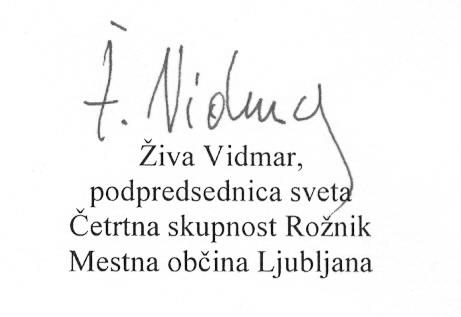 